Sistem linearnih jednačina sa dvije jednačine i dvije promjenljiveSistem  od dvije linearne  jednačine  sa  dvije promjenljive je sistem oblika:pri čemu je bar jedan od koeficijenata uz x ili y, u svakoj od jednačina, različit od nule. Realne  brojeve      nazivamo koeficijentima sistema.Rješenje  sistema  je uređeni par brojeva koji je rješenje svake od jednačina sistema:
Ako u zadatku nije dat sistem u opštem obliku, potrebno ga je ekvivalentnim transformacijama svesti na taj oblik, (u tom smislu, treba obratiti pažnju da se iste nepoznate uvijek pišu jedne ispod drugih radi preglednosti i lakšeg snalaženja u sistemu). Evo nekih od tih transformacija:Zamjena mjesta jednačina.Pomnožiti ili podijeliti, brojem (izrazom) različitim od nule jednu jednačinu sistema i dodati je drugoj jednačini sistema.Zamjena jedne jednačine ekvivalentnom jednačinom.Primjeri sistema jednačina sa dvije nepoznate,   ;        Primjer:   Provjeri da li je a=3  i  b=4 rješenje  sistema  Zamjenom   a=3  i   b=4   uočavamo da date jednakosti  postaju  tačne.
Primijetimo  da je  a=4 , b=3  takođe  rješenje ovog  sistema. Rješenja  zapisujemo  kao    uređene parove :Sistemi jednačina kod kojih postoji samo jedno rješenje (tj. jedan uređeni par rješenja) nazivaju se saglasni i određeni sistemi. Osim njih postoje i neodređeni sistemi (sistemi koji imaju beskonačno mnogo rješenja) i nesaglasni  (nemogući), tj.sistemi koji nemaju  rješenja.
Metode za rješavanje sistema linearnih jednačina su:Metoda zamjene promjenljivih,Metoda eliminacije promjenljivih  (Gausova metoda),Grafička metodaMetoda determinanti (Kramerovo pravilo),Metoda zamjene promjenljivih sastoji se u sljedećem: izabrati jednu od dvije date jednačine i iz nje izraziti jednu od nepoznatih preko druge nepoznate, a zatim tu nepoznatu u drugoj  jednačini zamijeniti dobijenim izrazom. Na taj način dobija se jedna jednačina sa jednom nepoznatom.Metoda eliminacije promjenljivih ili Gausova metoda sastoji se u sljedećem. Jednačine sistema se množe brojevima različitim od nule tako da se poslije sabiranja dobija jednačina sa jednom promjenljivom. Zapravo, dobija se ekvivalentan sistem u kojem je jedna jednačina sa jednom promjenljivom. Kada se nađe jedno rješenje, treba se vratiti u jednu od jednačina sistema da bi se našlo drugo rješenje.
Zadatak 1 .  Riješi  sistem (metoda  suprotnih koeficijenata) :Koeficijenti  uz  y  su  suprotni  .  Sabiranjem   lijevih  i  desnih  strana   jednačine   dobijemo novu  jednačinu   u  kojoj  je nepoznata  y  nestaje. Toj  novoj  jednačini   pridržujemo  bilo koju  od  date  dvije.                                         Zamjenom   x =1 u  gornju  jednačinu   Primjer 1. Riješi   sistem   (metoda  zamjene ) :	Rješenje sistema je: (1,3).Primjer 2. Riješiti sistem (Gausova metoda):Rješenje:	Prva jednačina se množi sa 2 i dodaje drugoj.	Prva jednačina se prepisuje, rješava se druga jednačina.Kada se nađe jedno rješenje, treba se vratiti u jednu jednačinu (bilo koju) da bi se našlo drugo rješenje.
		         	Rješenje sistema jednačina je uređeni par brojeva: (x, y) = (5, 8).Primjer 3. Riješiti sistem (Gausova metoda):                Prva jednačina množi se sa −2 i dodaje drugoj.To znači da je sistem jednačina neodređen, odnosno da ima beskonačno mnogo rješenja. Da bi se ta rješenja opisala, iz jedne od jednačina treba izraziti x ili y, zavisno od toga šta je lakše.5x + y = −1y = −1 − 5xDakle, rešenja su: (x, y) = (x, −1 − 5x);  x ∈ R.
Primjer 4: Riješiti sistem:                     Jednačine se  sabiraju.Druga jednačina sistema je nemoguća tj. sistem nema rješenja. Grafička metoda: Svakoj jednačini sistema odgovara neka prava u ravni Oxy. Dvije prave u ravni se mogu sjeći u jednoj tački (sistem ima jedinstveno rješenje, rješenje će biti koordinate tačke presjeka pravih), nemati zajedničkih tačaka ( sistem nema rješenje) ili se poklapati ( sistem ima beskonačno mnogo rješenja, rješenja će biti koordinate proizvoljne tačke prave).Primjer 5.    Riješiti  sisteme   grafičkom  metodom: 
a)  Grafički, rješenje sistema je tačka presjeka odgovarajućih  pravih.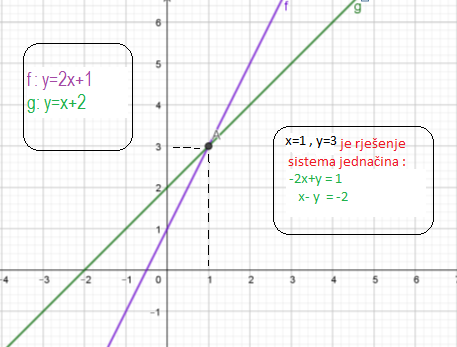 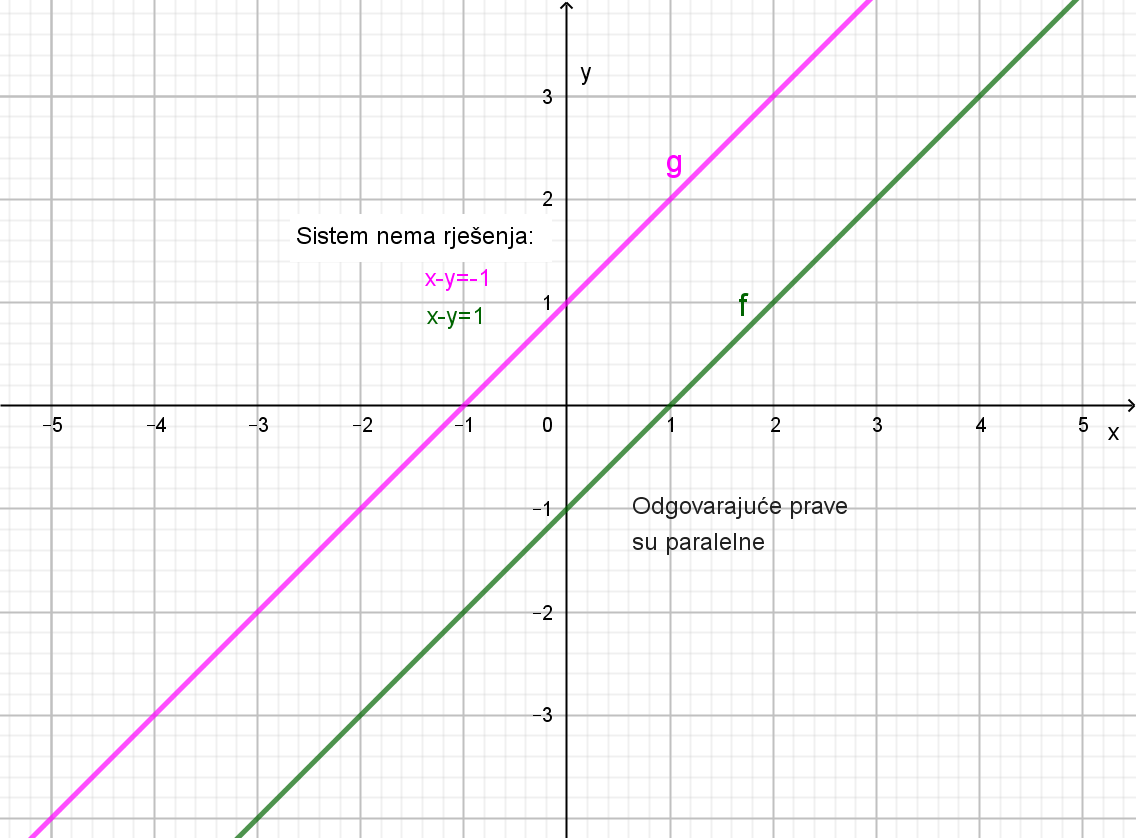      b)      Nacrtati  prave:g:  y = x+1f:  y = x1 Dati sistem nema rješenja.Prave su paralelne, tj.   nemaju zajedničkih tačaka.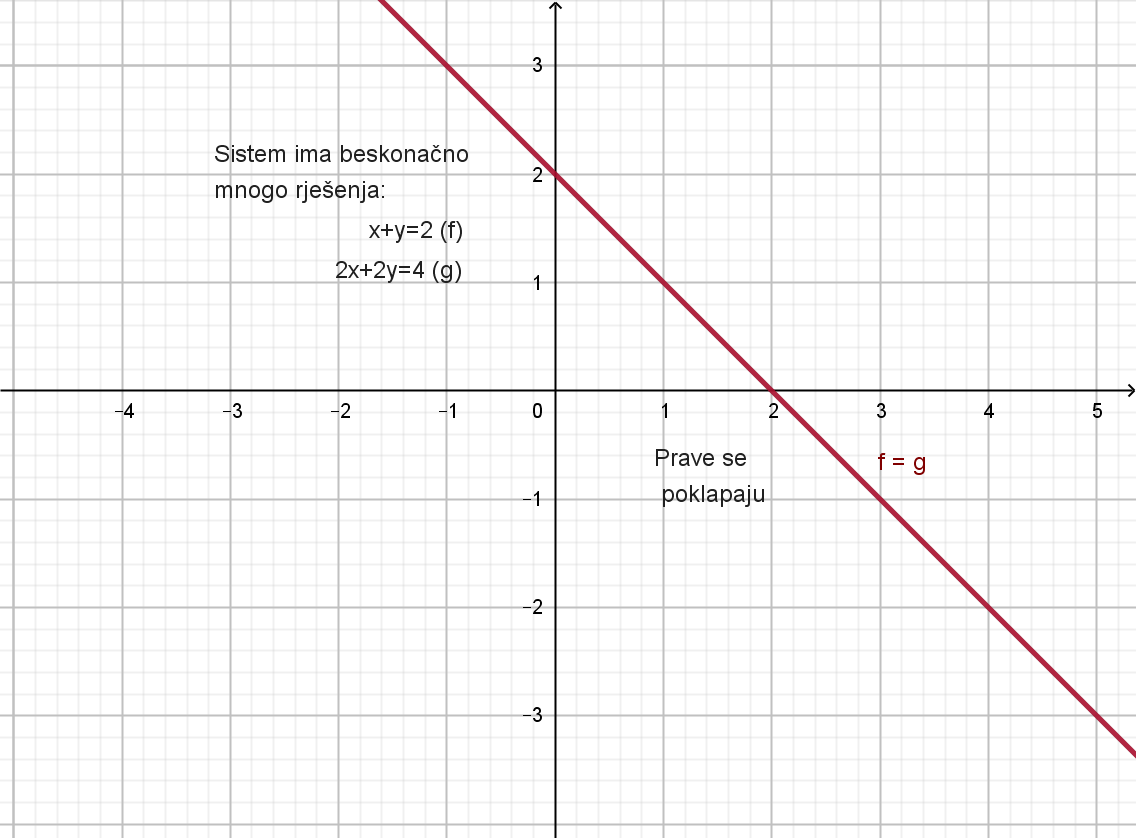             c)     	Nacrtati prave:	x+y = 2      (f)	2x+2y = 4  (g)	Prave se poklapaju, sistem ima	beskonačno mnogo rješenja.	Rješenja su koordinate  	proizvoljne tačke sa prave	čija je jednačina:Domaći:Metodom  zamjene  riješiti  sistem :  Gausovom metodom riješiti sisteme jednačina:  Grafičkom  metodom  riješiti   sistem:   
Determinanta;  metoda   determinantiDeterminanta  drugog  reda je kvadratna  šema  oblika   kojoj se pridružuje realan broj							Brojevi zovu se elementi determinante i poređani su u vrste i kolone.Prvu vrstu čine brojevi , a drugu  Prvu kolonu čine brojevi , a drugu  Primjer  1 :         Primjer  2:        Rješenje sistema         izraženo  pomoću  determinanti    glasi:								gdje   je    dato sa : Zadatak 1.  Metodom  determinanti   riješiti  sistem:Rješenje :  Najprije  odredimo  redom  determinante   =Kramerova pravilaNeka je dat sistem od dvije linearne jednačine sa dvije nepoznate:  Formiramo determinantu sistema D kao i determinante  i  :Ako je tada sistem ima  jedinstveno rješenje (x,y) i ono je:  Ako je     tada sistem  ima  beskonačno  mnogo  rješenja.Ako je    tada sistem nema rješenja.Zadatak  2.     Riješiti  sistem: Rješenje: Jedna  jednačina u sistemu  ima parametar m.  Sistem rješavamo  metodom determinanti . Najprije  odredimo  redom  determinante   = 1 Razmotrimo  slučaj  kada  je      , tada     to jest     sistem      postaje       , odnosno  rješavajući  ga  metodom  jednakih   koeficijenata  (oduzimamo drugu od prve , a jednu prepisujemo ) dobijemo :  . Druga  jednačina  je nemoguća,  nema  rješenja, pa  ni sistem  nema rješenja.Domaći:  Metodom  determinanti   riješiti  sisteme jednačina:U zavisnosti od realnog parametra m diskutovati rješenja sistema jednačina: